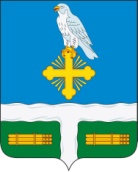 ЖИЗДРИНСКОЕРАЙОННОЕ СОБРАНИЕмуниципального района«Жиздринский район» Калужской областиРЕШЕНИЕот «23» ноября 2022 г.                                                                                  № 50ОБ УТВЕРЖДЕНИИ ПРОГНОЗНОГО ПЛАНА ПРИВАТИЗАЦИИ МУНИЦИПАЛЬНОГО ИМУЩЕСТВА МУНИЦИПАЛЬНОГО РАЙОНА «ЖИЗДРИНСКИЙ РАЙОН» НА 2023 ГОДВ соответствии с Федеральным законом от 21.12.2001 № 178-ФЗ «О приватизации государственного и муниципального имущества», статьей 44 Устава муниципального района «Жиздринский район», руководствуясь Правилами разработки прогнозных планов (программ) приватизации государственного и муниципального имущества, утвержденными Постановлением Правительства Российской Федерации от 26.12.2005 № 806, Жиздринское Районное СобраниеРЕШИЛО:1. Утвердить прогнозный план приватизации имущества, находящегося в муниципальной собственности Жиздринского района, на 2023 год (далее прогнозный план) (прилагается).2. Наделить администрацию МР «Жиздринский район» полномочиями по реализации прогнозного плана приватизации, утвержденного настоящим Решением.3. Настоящее Решение вступает в силу после его официального опубликования.Глава муниципального района
«Жиздринский район»                                                                             М.С. КуренковаПриложениек Решению Жиздринского
Районного Собранияот «23» ноября 2022 г. № 50ПРОГНОЗНЫЙ ПЛАН
ПРИВАТИЗАЦИИ ИМУЩЕСТВА, НАХОДЯЩЕГОСЯ В МУНИЦИПАЛЬНОЙ СОБСТВЕННОСТИ ЖИЗДРИНСКОГО РАЙОНА, НА 2023 ГОДРаздел 1. Основные направления политики Жиздринского района в сфере приватизации имущества, находящегося в муниципальной собственности Жиздринского района, в 2023 годуОсновной целью реализации прогнозного плана приватизации имущества, находящегося в муниципальной собственности Жиздринского района, на 2023 год является повышение эффективности управления имуществом, находящимся в муниципальной собственности Жиздринского района (далее – муниципальное имущество), и обеспечение планомерности процесса приватизации.Главными  целями приватизации в 2023 году являются:обеспечение поступления неналоговых доходов в бюджет муниципального района «Жиздринский район» от приватизации муниципального имущества;сокращение расходов из бюджета муниципального района «Жиздринский район»  на содержание имущества.В 2023 году планируется приватизировать 5 объектов недвижимости.Реализация указанных задач будет достигаться за счет принятия решений о способе и цене приватизируемого имущества на основании анализа складывающейся экономической ситуации, проведения полной инвентаризации и независимой оценки имущества. Начальная цена продажи объектов устанавливается на основании рыночной стоимости, определенной в соответствии с требованиями Федерального закона от 29.07.1998 № 135-ФЗ «Об оценочной деятельности в Российской Федерации».Раздел 2. Имущество, находящееся в муниципальной собственности Жиздринского района, приватизацию которого
планируется осуществить в 2023 году2.1. Перечень объектов недвижимости, подлежащих приватизации в 2023 году:№ п/пНаименование объектаАдрес объектаПлощадь, кв. м.Способ приватизацииПредполагаемый срок приватизации1Здание, назначение: нежилое здание, количество этажей 2, кадастровый номер: 40:06:131004:116249340 Калужская область,  г. Жиздра, ул. Фокина, д. 38697,2АукционII - III кварталы2Здание учебного корпуса, назначение: нежилое, учебно-образовательное,  количество этажей 2, кадастровый номер 40:06:131004:118249340 Калужская область, г. Жиздра, ул. Фокина, д. 381734,9АукционII - III кварталы3Здание, назначение: нежилое, количество этажей 1, кадастровый номер 40:06:131004:108249340 Калужская область, г. Жиздра, ул. Фокина, д. 38857АукционII - III кварталы4Спортивный зал, назначение: нежилое, количество этажей 1, кадастровый номер6 40:06:131004:124249340 Калужская область, г. Жиздра, ул. Фокина, д. 38476,3АукционII - III кварталы5Здание, назначение: нежилое, количество этажей 1, кадастровый номер 40:06:131004:104249340 Калужская область, г. Жиздра, ул. Фокина, д. 38134,4АукционII - III кварталы6Здание, наименование: кирпичное строение трансформаторной подстанции (Лит.03), кадастровый номер 40:06:100807:113с земельным участком, кадастровый номер 40:100806:191 Калужская область,  район Жиздринский, с. Зикеево, ул. Школьная, 3323,662АукционIV квартал7Здание, наименование: кирпичное строение трансформаторной подстанции (Лит.04), кадастровый номер 40:06:090403:86с земельным участком, кадастровый номер 40:06:090403:88Калужская область,  район Жиздринский, с. Полюдово, ул. Центральная, 4116,845АукционIV квартал